Publicado en Las Palmas de Gran Canaria el 24/01/2024 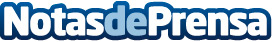 Repara tu Deuda Abogados cancela 83.000€ en Las Palmas de Gran Canaria con la Ley de Segunda OportunidadSu exmujer se quedó sin empleo y el deudor emprendió un negocio que resultó fallido Datos de contacto:David GuerreroResponsable de Prensa655956735Nota de prensa publicada en: https://www.notasdeprensa.es/repara-tu-deuda-abogados-cancela-83-000-en-las Categorias: Nacional Derecho Finanzas Canarias http://www.notasdeprensa.es